О заключении концессионного соглашения в отношении объектов водоснабжения, находящихся в собственности муниципального образования Ромашкинский сельсовет Курманаевского района Оренбургской областиС целью предоставления качественных услуг по водоснабжению населению муниципального образования Ромашкинский сельсовет Курманаевского района Оренбургской области, повышения эффективности управления муниципальным имуществом, в соответствии с Федеральными законами от 06.10.2003 года  № 131-ФЗ «Об общих принципах организации местного самоуправления в Российской Федерации», от 21.07.2005 года № 115-ФЗ «О концессионных соглашениях», от 26.07.2006 года № 135-ФЗ «О защите конкуренции», постановлением Правительства Оренбургской области от 12.12.2018 № 789-п «Об утверждении порядка взаимодействия органов исполнительной власти Оренбургской области с органами местного самоуправления муниципальных образований Оренбургской области при заключении муниципальными образованиями Оренбургской области с участием Оренбургской области в качестве третьей стороны концессионных соглашений в отношении объектов теплоснабжения, централизованных систем горячего водоснабжения, холодного водоснабжения и (или) водоотведения, отдельных объектов таких систем», руководствуясь Уставом муниципального образования Ромашкинский сельсовет Курманаевского района Оренбургской области, постановлением администрации муниципального образования Ромашкинский сельсовет от 22.01.2024 года № 12-п «Об утверждении перечня объектов, в отношении которых планируется заключение концессионного соглашения» и пользуясь полномочиями собственника:1. Заключить концессионное соглашение, в отношении объектов водоснабжения, находящихся в собственности муниципального образования Ромашкинский сельсовет Курманаевского района Оренбургской области (далее – объекты концессионного соглашения) путем проведения открытого конкурса на право заключения концессионного соглашения (далее – конкурс).2. Утвердить условия концессионного соглашения, критерии конкурса и параметры критериев конкурса согласно приложению № 1.3. Утвердить долгосрочные параметры регулирования деятельности концессионера согласно приложению № 2.4. Утвердить конкурсную документацию согласно приложению № 3.5. Для проведения конкурса создать конкурсную комиссию по проведению конкурса на право заключения концессионного соглашения в отношении объектов водоснабжения муниципального образования Ромашкинский сельсовет Курманаевского района Оренбургской области (далее – конкурсная комиссия), утвердить персональный состав конкурсной комиссии согласно приложению № 4.6. Утвердить Положение о конкурсной комиссии по проведению конкурса на право заключения концессионного соглашения в отношении объектов водоснабжения муниципального образования Ромашкинский сельсовет Курманаевского района Оренбургской области согласно приложению № 5.7. Конкурсной комиссии в срок до 01.03.2024 года подготовить сообщение о проведении конкурса и организовать его размещение, а так же размещение конкурсной документации на официальных сайтах www.torgi.gov.ru и http://romsovet.ru/ на странице муниципального образования Ромашкинский сельсовет, а также его публикацию в газете «Вестник».8. Постановление Администрации муниципального образования Ромашкинский сельсовет Курманаевского района Оренбургской области № 47-п от 16.05.2023 «О заключении концессионного соглашения в отношении объектов водоснабжения, находящихся в собственности муниципального образования Ромашкинский сельсовет Курманаевского района Оренбургской области» признать утратившим силу.9. Контроль за исполнением настоящего постановления оставляю за собой.10. Постановление вступает в силу со дня его подписания.Глава муниципального образования                                      	        С.Ю. АндрееваРазослано: в дело, прокурору, районной администрацииСостав конкурсной комиссии по проведению конкурса на право заключения концессионного соглашения в отношении объектов водоснабжения муниципального образования Ромашкинский сельсоветКурманаевского района Оренбургской областиПриложение № 5к постановлению администрацииот 05.02.2024 № 19-пПоложениео конкурсной комиссии по проведению конкурса на право заключения концессионного соглашения в отношении объектов водоснабжения муниципального образованияРомашкинский сельсовет Курманаевского района Оренбургской области (далее – Положение)1. Общие положения1.1. Настоящее Положение определяет функции, порядок принятия и оформления решений конкурсной комиссии по проведению конкурса на право заключения концессионного соглашения в отношении объектов водоснабжения муниципального образования Ромашкинский сельсовет Курманаевского района Оренбургской области (далее - конкурсная комиссия).1.2. Конкурсная комиссия создана для подготовки и проведения конкурса на право заключения концессионного соглашения, для проведения предварительного отбора участников конкурса, рассмотрения заявок заявителей, конкурсного отбора, рассмотрения и оценки конкурсных предложений, определения победителя конкурса и полномочна принимать решения, отнесённые к ее компетенции законодательством, конкурсной документацией и настоящим Положением.1.3. Конкурсная комиссия руководствуется принципами создания равных конкурсных условий для заявителей и участников конкурса, единства требований к ним и критериев оценки их конкурсных предложений, объективности оценок и гласности.1.4. Состав и количество членов конкурсной комиссии утверждается постановлением администрации муниципального образования Ромашкинский сельсовет Курманаевского района Оренбургской области (далее – администрация).1.5. Возглавляет работу конкурсной комиссии председатель комиссии.1.6. Число членов конкурсной комиссии не может быть менее чем 5 (пять) человек. Конкурсная комиссия правомочна принимать решения, если на заседании конкурсной комиссии присутствует не менее чем пятьдесят процентов общего числа ее членов, при этом каждый член конкурсной комиссии имеет один голос. Решения конкурсной комиссии принимаются открытым голосованием большинством голосов от числа голосов членов конкурсной комиссии, принявших участие в ее заседании. В случае равенства числа голосов голос председателя конкурсной комиссии считается решающим. Решения конкурсной комиссии оформляются протоколами, которые подписывают члены конкурсной комиссии, принявшие участие в заседании конкурсной комиссии. Конкурсная комиссия вправе привлекать к своей работе независимых экспертов.1.7. Членами конкурсной комиссии, независимыми экспертами не могут быть граждане, представившие заявки на участие в конкурсе или состоящие в штате организаций, представивших заявки на участие в конкурсе, либо граждане, являющиеся акционерами (участниками) этих организаций, членами их органов управления или аффилированными лицами участников конкурса. В случае выявления в составе конкурсной комиссии, независимых экспертов таких лиц постановлением администрации осуществляется их замена.2. Организация работы конкурсной комиссии2.1. Работа конкурсной комиссии осуществляется на ее заседаниях.2.2. Председатель конкурсной комиссии:2.2.1 оглашает повестку заседания и при необходимости вносит на голосование предложения по ее изменению и дополнению; 2.2.2 ведет заседания конкурсной комиссии;2.2.3 предоставляет слово для выступлений:2.2.4 ставит на голосование предложения членов конкурсной комиссии и проекты принимаемых решений;2.2.5 подводит итоги голосования и оглашает принятые формулировки.2.3. Секретарь конкурсной комиссии:  2.3.1 извещает членов конкурсной комиссии о месте, времени и повестке дня заседания;2.3.2 надлежащим образом и своевременно оформляет протоколы конкурсной комиссии и иные документы, представляет их на подпись председателю и членам конкурсной комиссии.3. Функции конкурсной комиссииКонкурсная комиссия выполняет следующие функции:3.1. опубликовывает и размещает сообщение о проведении конкурса (при проведении открытого конкурса);3.2. направляет лицам в соответствии с решением о заключении концессионного соглашения сообщение о проведении конкурса одновременно с приглашением принять участие в конкурсе (при проведении закрытого конкурса);3.3. опубликовывает и размещает сообщение о внесении изменений в конкурсную документацию, а также направляет указанное сообщение лицам в соответствии с решением о заключении концессионного соглашения;3.4. принимает заявки на участие в конкурсе;3.5. предоставляет конкурсную документацию, разъяснения положений конкурсной документации в соответствии с Федеральным законом от 21.07.2005 года № 115-ФЗ «О концессионных соглашениях»;3.6. осуществляет вскрытие конвертов с заявками на участие в конкурсе, а также рассмотрение таких заявок в порядке, установленном статьей 29 Федерального закона от 21.07.2005 года № 115-ФЗ «О концессионных соглашениях»;3.7. проверяет документы и материалы, представленные заявителями, участниками конкурса в соответствии с требованиями, установленными конкурсной документацией на основании пункта 5 части 1 статьи 23 Федерального закона от 21.07.2005 года № 115-ФЗ «О концессионных соглашениях», и достоверность сведений, содержащихся в этих документах и материалах;3.8. устанавливает соответствие заявителей и представленных ими заявок на участие в конкурсе требованиям, установленным Федеральным законом и конкурсной документацией, и соответствие конкурсных предложений критериям конкурса и указанным требованиям;3.9. в случае необходимости запрашивает и получает у соответствующих органов и организаций информацию для проверки достоверности представленных заявителями, участниками конкурса сведений;3.10. принимает решения о допуске заявителя к участию в конкурсе и о признании заявителя участником конкурса или об отказе в допуске заявителя к участию в конкурсе и направляет заявителю соответствующее уведомление;3.11. определяет участников конкурса;3.12. направляет участникам конкурса приглашения представить конкурсные предложения, рассматривает и оценивает конкурсные предложения, в том числе осуществляет оценку конкурсных предложений в баллах в соответствии с критерием конкурса, предусмотренным частью 2.2 статьи 24 Федерального закона от 21.07.2005 года № 115-ФЗ «О концессионных соглашениях»;3.13. определяет победителя конкурса и направляет ему уведомление о признании его победителем;3.14. подписывает протокол вскрытия конвертов с заявками на участие в конкурсе, протокол проведения предварительного отбора участников конкурса, протокол рассмотрения единственной заявки на участие в конкурсе, протокол вскрытия конвертов с конкурсными предложениями, протокол рассмотрения и оценки конкурсных предложений, протокол рассмотрения предложения о заключении концессионного соглашения на условиях, соответствующих конкурсной документации, протокол рассмотрения конкурсного предложения, представленного единственным участником конкурса, протокол о результатах проведения конкурса, протокол проведения предварительного отбора участников конкурса в электронной форме, протокол рассмотрения единственной заявки на участие в конкурсе в электронной форме, протокол рассмотрения и оценки конкурсных предложений, представленных участниками конкурса в электронной форме, протокол рассмотрения конкурсного предложения, представленного единственным участником конкурса в электронной форме, протокол о результатах проведения конкурса в электронной форме; 3.15. уведомляет участников конкурса о результатах проведения конкурса;3.16. опубликовывает и размещает сообщение о результатах проведения конкурса;3.17. осуществляет иные функции, предусмотренные Федеральным законом от 21.07.2005 года № 115-ФЗ «О концессионных соглашениях». Приложение № 1к постановлению администрацииот 05.02.2024 № 19-пУсловия концессионного соглашения, критерии конкурса и параметры критериев конкурса1. По концессионному соглашению концессионер обязуется за свой счёт провести реконструкцию и (или) модернизацию имущества – объектов водоснабжения, указанных в пункте 2 настоящего приложения (далее - объекты концессионного соглашения), право собственности на которое принадлежит муниципальному образованию Ромашкинский сельсовет Курманаевского района Оренбургской области, в соответствии с ниже приведенными условиями реконструкции (модернизации), осуществлять: их техническое обслуживание в соответствии с концессионным соглашением, холодное водоснабжение с использованием объектов концессионного соглашения, а концендент обязуется предоставить концессионеру на срок, установленный этим соглашением, права владения и пользования объектами концессионного соглашения для осуществления указанной деятельности.2. Описание объектов концессионного соглашения:3.Условия концессионного соглашения:3.1. Срок проведения реконструкции (модернизации) объектов концессионного соглашения – 5 (пять) лет с момента заключения концессионного соглашения (с даты передачи объектов концессионного соглашения концессионеру по акту приема-передачи).3.2. Объем инвестиций концессионера в реконструкцию (модернизацию) объектов концессионного соглашения на период реконструкции и комплекс мероприятий, направленных на реконструкцию (модернизацию) объектов концессионного соглашения, которые концессионер обязан провести за свой счёт, должны составить:3.3. Деятельность, которую должен осуществлять концессионер с использованием (эксплуатацией) объектов концессионного соглашения, - предоставление услуг холодного водоснабжения.3.4. Реконструкция (модернизация) объектов концессионного соглашения должна обеспечить полное соответствие реконструированных (модернизированных) объектов концессионного соглашения целям оказания услуг, указанных в пункте 3.3 настоящего приложения, действующим на дату окончания реконструкции (модернизации) требованиям и стандартам качества.3.5. Концессионер обязан за свой счет провести полное инженерно-техническое обследование объектов концессионного соглашения в срок, не превышающий 3 месяцев с даты передачи объектов концессионного соглашения концессионеру по акту приема-передачи.3.6. Комплекс мероприятий, направленных на техническое обслуживание объектов концессионного соглашения, которые концессионер обязан провести за свой счёт, устанавливаются концессионным соглашением.3.7. Реконструкция (модернизация) объектов концессионного соглашения должна осуществляться в соответствии с графиком работ, разработку которого осуществляет концессионер, а утверждает администрация муниципального образования Ромашкинский сельсовет Курманаевского района Оренбургской области. График работ должен соответствовать конкурсному предложению концессионера. График работ предоставляется концессионером в уполномоченный орган:- на 2025 год: в 10-дневной срок с даты передачи объектов концессионного соглашения концессионеру по акту приема-передачи на период с даты передачи до 31.12.2024г.;- на последующие годы – ежегодно, в срок до 15 ноября года, предшествующего году проведения работ.4. Цель и срок использования (эксплуатации) объектов концессионного соглашения: обеспечение бесперебойного и качественного предоставления потребителям услуг в сфере холодного водоснабжения на срок 5 лет.5. Концессионер обязан осуществлять деятельность по оказанию услуг в сфере холодного водоснабжения с даты передачи объектов концессионного соглашения концессионеру по акту приема-передачи до окончания действия концессионного соглашения. При этом, в случае возникновения чрезвычайной ситуации на территории муниципального образования Ромашкинский сельсовет Курманаевского района Оренбургской области  концессионер обязан по требованию комиссии по предупреждению и ликвидации чрезвычайных ситуаций и обеспечению пожарной безопасности администрации муниципального образования Ромашкинский сельсовет Курманаевского района Оренбургской области осуществлять предоставление услуг в сфере холодного водоснабжения населению с использованием объектов концессионного соглашения в сроки, объемах и в течение периода, указанных такой комиссией.6. Концессионер несет риск случайной гибели или случайного повреждения объектов концессионного соглашения с момента передачи ему этих объектов. Концессионер обязан осуществлять за свой счет страхование риска случайной гибели и (или) случайного повреждения объектов концессионного соглашения (в том числе таких рисков, как наводнение и пожар).7. Срок действия концессионного соглашения – 5 лет с даты передачи объектов концессионного соглашения концессионеру по акту приема-передачи.8. Срок передачи концессионеру объектов концессионного соглашения – в течение 30 (тридцати) дней с даты подписания сторонами концессионного соглашения.9. Порядок предоставления концессионеру земельных участков: земельные участки, на которых расположены объекты недвижимого имущества, переданные концессионеру по акту приема-передачи, приобретаются концессионером на праве аренды. Договор аренды должен быть заключен не позднее чем через 60 рабочих дней со дня подписания концессионного соглашения. Срок аренды устанавливается равным периоду действия концессионного соглашения.10. Способ обеспечения исполнения концессионером обязательств по концессионному соглашению является банковская гарантия.Банковская гарантия, представляемая участником конкурса, с которым заключается концессионное соглашение, в качестве обеспечения исполнения обязательств по концессионному соглашению, должна быть выдана банком, включенным в предусмотренный статьей 74.1 Налогового кодекса Российской Федерации перечень банков, соответствующих установленным требованиям для принятия банковских гарантий в целях налогообложения.Банковская гарантия должна удовлетворять требованиям Постановления Правительства Российской Федерации от 19.12.2013 № 1188 «Об утверждении требований к банковской гарантии, предоставляемой в случае, если объектом концессионного соглашения являются объекты теплоснабжения, централизованные системы горячего водоснабжения, холодного водоснабжения и (или) водоотведения, отдельные объекты таких систем» и др.Банковская гарантия должна быть безотзывной и непередаваемой.Сумма, на которую выдана банковская гарантия, должна составлять – 5 % от суммы обязательств концессионера по его расходам на реконструкцию (модернизацию) объекта концессионного соглашения. Обязательства принципала, надлежащее исполнение которых обеспечивается банковской гарантией, должны соответствовать обязательствам концессионера, которые установлены конкурсной документацией и надлежащее исполнение которых обеспечивается банковской гарантией.11. Концессионная плата по концессионному соглашению не предусмотрена.12. В случае досрочного расторжения концессионного соглашения возмещение расходов концессионера по реконструкции (модернизации) объектов концессионного соглашения осуществляется в объеме, в котором указанные средства не возмещены концессионеру на момент расторжения концессионного соглашения за счет выручки от оказания услуг по регулируемым ценам (тарифам) с учетом установленных надбавок к ценам (тарифам) в течении 30 (тридцати) дней.В случае досрочного расторжения концессионного соглашения по инициативе либо по вине концессионера концендент вправе потребовать от концессионера возмещение убытков, связанных с организацией и проведением конкурса, заключением концессионного соглашения, проведение повторных торгов. В случае ухудшения технического состояния объектов концессионного соглашения на дату досрочного расторжения концессионного соглашения концендент вправе также потребовать от концессионера уплату денежных средств, необходимых для восстановления объектов концессионного соглашения, в первоначальное техническое состояние.Возмещение расходов сторон в случае досрочного расторжения концессионного соглашения осуществляется на основании заключенного между концессионером и концедентом соглашения о возмещении расходов. В случае недостижения согласия между концессионером и концедентом по вопросу о размере подлежащих возмещению расходов либо иным вопросам, связанным с возмещением расходов, спор разрешается в судебном порядке.13. Критерии конкурса:13.1. Предельный размер расходов на реконструкцию (модернизацию) объектов концессионного соглашения, которые предполагается осуществить концессионером (критерий №1);13.2. Уровень потерь воды (критерий №2);13.3. Уровень удельного расхода электроэнергии (критерий №3)14. Параметры критериев конкурса:14.1. для критерия № 1: Указанные значения представляют собой денежное выражение запланированных минимальных расходов на реконструкцию (модернизацию) объектов коммунального назначения в рублях на период 2024-2029 гг., производимых концессионером из собственных средств, в том числе заложенных в тарифе в течение указанного периода.14.1.1. Уменьшение или увеличение начального значения критерия конкурса в конкурсном предложении - увеличение14.1.2. Коэффициент, учитывающий значимость критерия конкурса - 0,414.2. для критерия № 2: Указанное значение — одинаковое для каждого объекта. Указанное значение представляет собой процентное выражение средневзвешенного норматива уровня потерь воды при производстве (на отпуск) воды на объектах водоснабжения и рассчитано как разница между объемом поднятой и реализованной воды, выраженная в процентах от объема поднятой воды. В конкурсном предложении участником может быть предложено уменьшение начального (максимального) значения Критерия 2, либо указано значение равное начальному (максимальному) значению для каждого из лотов.14.2.1. Уменьшение или увеличение начального значения критерия конкурса в конкурсном предложении – уменьшение (или равное значение)14.2.2. Коэффициент, учитывающий значимость критерия конкурса - 0,314.3. для критерия № 3: Указанное значение — одинаковое для каждого объекта. Указанное значение представляет собой средневзвешенный норматив удельного расхода электроэнергии при оказании услуг по водоснабжению.14.3.1. В конкурсном предложении участником может быть предложено уменьшение начального (максимального) значения Критерия 3 либо указано значение равное начальному (максимальному) значению.14.3.2. Коэффициент, учитывающий значимость критерия конкурса - 0,315. Объем валовой выручки, получаемой концессионером в рамках реализации концессионного соглашения, должен составлять не менее 8 071 427 рублей, в том числе в каждом году в течение срока действия концессионного соглашения – в размере, установленном пунктом 8 приложения № 2 к настоящему постановлению.Приложение № 2к постановлению администрацииот 05.02.2024 № 19-п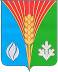 АдминистрацияМуниципального образованиясельское поселениеРомашкинский сельсоветКурманаевского районаОренбургской областиПОСТАНОВЛЕНИЕ05.02.2024 № 19-пПриложение № 4к постановлению администрации от 05.02.2024 № 19-пСостав комиссииНаименование Кадастровый номер муниципального недвижимого имуществаАдрес (местоположение)Основная характеристика (протяженность, глубина, глубина залегания, площадь, объем, высота, площадь застройки) и ее назначениеНазначение Год ввода в эксплуатациюУровень износаБалансовая стоимость (руб.)Техническое состояниеРеквизиты правоустанавливающих документовСооружение56-56-04/020/2011-345 Оренбургская область, Курманаевский район, с. Ромашкинопротяженность11822,4 п. мВодопровод 1976201640% 3 390 120,49удовлетворительноеот 12.10.2012 56-АБ 839294Сооружение скважина56:16:1603001:914Оренбургская область, Курманаевский район, село Ромашкино, ул. Молодежная, дом 1 «д»Глубина 70 мсооружение водозаборное 199730%1,00удовлетворительноеот 03.02.2016 090547Сооружение  водонапор-ная башня Рожновс-кого   56:16:1603001:930Оренбургская область, Курманаевский район, село Ромашкино, ул. Молодежная, дом 1 «д»Площадь застройки 1,1 кв.мсооружение производственного назначения2009201930%1,00удовлетворительное от 03.02.2016 090546Сооружение скважина56:16:1603001:916Оренбургская область, Курманаевский район, село Ромашкино, ул. Молодежная, дом 11/3Глубина 50 мсооружение водозаборное 197470%1,00удовлетворительное (временно не эксплуатируется)от 03.02.2016 090544Сооружение  водонапор-ная башня Рожновс-кого   56:16:1603001:931Оренбургская область, Курманаевский район, село Ромашкино, ул. Молодежная, дом 11/3Площадь застройки 6,1 кв.мсооружение производственного назначения197485%1,00удовлетворительное (временно не эксплуатируется)от 03.02.2016 090545 Сооружение  скважина56:16:1603001:915Оренбургская область, Курманаевский район, село Ромашкино, ул. Дорожная, 12 «а»Глубина 70м.сооружение водозаборное 196885%1,00удовлетворительноеот 03.02.2016 090551 Сооружение водонапор-ная башня Рожновс-кого  56:16:1603001:932Оренбургская область, Курманаевский район, село Ромашкино, ул. Дорожная, 12 «а»Площадь застройки 1,1 кв.мсооружение производственного назначения197470%1,00удовлетворительноеот 03.02.2016 090548Сооружение  скважина56:16:1605004:37Оренбургская область, Курманаевский район, село Ромашкино, ул. Сосновая, д. 9/3Глубина 50м.сооружение водозаборное 197285%1,00удовлетворительноеот 03.02.2016 090550Сооружение водонапор-ная башня Рожновс-кого  56:16:1605004:39Оренбургская область, Курманаевский район, село Ромашкино. ул. Сосновая, д. 9/3Площадь застройки 1,6 кв.мсооружение производственного назначения197685%1,00неудовлетворительное, планируется модернизация в 2024 году от 03.02.2016 090549№№Наименование мероприятияНаименование мероприятияНаименование мероприятияНаименование мероприятияНаименование мероприятияПериод реализации мероприятия, годыПериод реализации мероприятия, годыПериод реализации мероприятия, годыСрок ввода в эксплуатациюОбщая стоимость мероприятий в текущих ценах, руб.(с учетом НДС)Общая стоимость мероприятий в текущих ценах, руб.(с учетом НДС)Общая стоимость мероприятий в текущих ценах, руб.(с учетом НДС)Стоимость финансирования мероприятий, с указанием источников  средств концессионера, руб.Стоимость финансирования мероприятий, с указанием источников  средств концессионера, руб.Стоимость финансирования мероприятий за счет концедента, руб.Стоимость финансирования мероприятий за счет концедента, руб.Ожидаемый эффектВ 2024 году:В 2024 году:В 2024 году:В 2024 году:В 2024 году:В 2024 году:В 2024 году:В 2024 году:В 2024 году:В 2024 году:В 2024 году:В 2024 году:В 2024 году:В 2024 году:В 2024 году:В 2024 году:В 2024 году:В 2024 году:В 2024 году:110 0 0 0 0 000000000000Итого за 2024г.:Итого за 2024г.:Итого за 2024г.:Итого за 2024г.:Итого за 2024г.:Итого за 2024г.:Итого за 2024г.:Итого за 2024г.:Итого за 2024г.:Итого за 2024г.:Итого за 2024г.:000В 2025 году:В 2025 году:В 2025 году:В 2025 году:В 2025 году:В 2025 году:В 2025 году:В 2025 году:В 2025 году:В 2025 году:В 2025 году:В 2025 году:В 2025 году:В 2025 году:В 2025 году:В 2025 году:В 2025 году:В 2025 году:В 2025 году:№№Наименование мероприятияНаименование мероприятияНаименование мероприятияНаименование мероприятияНаименование мероприятияПериод реализации мероприятия, годыПериод реализации мероприятия, годыПериод реализации мероприятия, годыСрок ввода в эксплуатациюСрок ввода в эксплуатациюОбщая стоимость мероприятий в текущих ценах, руб.(с учетом НДС)Общая стоимость мероприятий в текущих ценах, руб.(с учетом НДС)Стоимость финансирования мероприятий, с указанием источников  средств концессионера, руб.Стоимость финансирования мероприятий, с указанием источников  средств концессионера, руб.Стоимость финансирования мероприятий, с указанием источников  средств концессионера, руб.Стоимость финансирования мероприятий за счет концедента, руб.Ожидаемый эффект11Замена насоса ЭЦВ-6-16-110 с.Ромашкино, ул.Сосновая 9/3Замена насоса ЭЦВ-6-16-110 с.Ромашкино, ул.Сосновая 9/3Замена насоса ЭЦВ-6-16-110 с.Ромашкино, ул.Сосновая 9/3Замена насоса ЭЦВ-6-16-110 с.Ромашкино, ул.Сосновая 9/3Замена насоса ЭЦВ-6-16-110 с.Ромашкино, ул.Сосновая 9/3май 2025 года май 2025 года май 2025 года май 2025 годамай 2025 года55 00055 00055 00055 00055 0000Улучшение качества эксплуатации (энергосбережение)Итого за 2025г.:Итого за 2025г.:Итого за 2025г.:Итого за 2025г.:Итого за 2025г.:Итого за 2025г.:Итого за 2025г.:Итого за 2025г.:Итого за 2025г.:Итого за 2025г.:Итого за 2025г.:Итого за 2025г.:55 00055 00055 00055 00055 000В 2026 году:В 2026 году:В 2026 году:В 2026 году:В 2026 году:В 2026 году:В 2026 году:В 2026 году:В 2026 году:В 2026 году:В 2026 году:В 2026 году:В 2026 году:В 2026 году:В 2026 году:В 2026 году:В 2026 году:В 2026 году:В 2026 году:№№Наименование мероприятияНаименование мероприятияНаименование мероприятияНаименование мероприятияНаименование мероприятияПериод реализации мероприятия, годыПериод реализации мероприятия, годыПериод реализации мероприятия, годыСрок ввода в эксплуатациюСрок ввода в эксплуатациюСрок ввода в эксплуатациюОбщая стоимость мероприятий в текущих ценах, руб.(с учетом НДС)Общая стоимость мероприятий в текущих ценах, руб.(с учетом НДС)Стоимость финансирования мероприятий, с указанием источников  средств концессионера, руб.Стоимость финансирования мероприятий, с указанием источников  средств концессионера, руб.Стоимость финансирования мероприятий за счет концедента, руб.Ожидаемый эффект11Реконструкция (модернизация)  башни Рожновского с.Ромашкино  ул.Дорожная 12 «а»Реконструкция (модернизация)  башни Рожновского с.Ромашкино  ул.Дорожная 12 «а»Реконструкция (модернизация)  башни Рожновского с.Ромашкино  ул.Дорожная 12 «а»Реконструкция (модернизация)  башни Рожновского с.Ромашкино  ул.Дорожная 12 «а»Реконструкция (модернизация)  башни Рожновского с.Ромашкино  ул.Дорожная 12 «а»май 2026 года май 2026 года май 2026 года июнь 2026 годаиюнь 2026 годаиюнь 2026 года1 600 000,001 600 000,001 600 000,001 600 000,000Уменьшение потерь воды и бесперебойная подача воды населению в период увеличения потребленияИтого за 2026г.:Итого за 2026г.:Итого за 2026г.:Итого за 2026г.:Итого за 2026г.:Итого за 2026г.:Итого за 2026г.:Итого за 2026г.:Итого за 2026г.:Итого за 2026г.:Итого за 2026г.:Итого за 2026г.:Итого за 2026г.:1 600 000,001 600 000,001 600 000,001 600 000,00В 2027 году:В 2027 году:В 2027 году:В 2027 году:В 2027 году:В 2027 году:В 2027 году:В 2027 году:В 2027 году:В 2027 году:В 2027 году:В 2027 году:В 2027 году:В 2027 году:В 2027 году:В 2027 году:В 2027 году:В 2027 году:В 2027 году:№№№Наименование мероприятияНаименование мероприятияПериод реализации мероприятия, годыПериод реализации мероприятия, годыПериод реализации мероприятия, годыСрок ввода в эксплуатациюСрок ввода в эксплуатациюСрок ввода в эксплуатациюСрок ввода в эксплуатациюСрок ввода в эксплуатациюОбщая стоимость мероприятий в текущих ценах, руб.(с учетом НДС)Общая стоимость мероприятий в текущих ценах, руб.(с учетом НДС)Стоимость финансирования мероприятий, с указанием источников  средств концессионера, руб.Стоимость финансирования мероприятий, с указанием источников  средств концессионера, руб.Стоимость финансирования мероприятий за счет концедента, руб.Ожидаемый эффект11Замена насоса ЭЦВ-6-16-110 с.Ромашкино ул.Дорожная 12 «а»Замена насоса ЭЦВ-6-16-110 с.Ромашкино ул.Дорожная 12 «а»Замена насоса ЭЦВ-6-16-110 с.Ромашкино ул.Дорожная 12 «а»май 2027 годамай 2027 годамай 2027 годамай 2027 годамай 2027 годамай 2027 годамай 2027 годамай 2027 года55 000,0055 000,0055 000,0055 000,000Улучшение качества эксплуатации (энергосбережение)Итого за 2027г.:Итого за 2027г.:Итого за 2027г.:Итого за 2027г.:Итого за 2027г.:Итого за 2027г.:Итого за 2027г.:Итого за 2027г.:Итого за 2027г.:Итого за 2027г.:Итого за 2027г.:Итого за 2027г.:Итого за 2027г.:55 000,0055 000,0055 000,0055 000,00В 2028 году:В 2028 году:В 2028 году:В 2028 году:В 2028 году:В 2028 году:В 2028 году:В 2028 году:В 2028 году:В 2028 году:В 2028 году:В 2028 году:В 2028 году:В 2028 году:В 2028 году:В 2028 году:В 2028 году:В 2028 году:В 2028 году:№Наименование мероприятияНаименование мероприятияНаименование мероприятияНаименование мероприятияПериод реализации мероприятия, годыПериод реализации мероприятия, годыПериод реализации мероприятия, годыПериод реализации мероприятия, годыПериод реализации мероприятия, годыСрок ввода в эксплуатациюСрок ввода в эксплуатациюСрок ввода в эксплуатациюОбщая стоимость мероприятий в текущих ценах, руб.(с учетом НДС)Общая стоимость мероприятий в текущих ценах, руб.(с учетом НДС)Стоимость финансирования мероприятий, с указанием источников  средств концессионера, руб.Стоимость финансирования мероприятий, с указанием источников  средств концессионера, руб.Стоимость финансирования мероприятий за счет концедента, руб.Ожидаемый эффект1Замена насоса ЭЦВ-6-16-110 с.Ромашкино ул.Молодежная 1 «д»Замена насоса ЭЦВ-6-16-110 с.Ромашкино ул.Молодежная 1 «д»Замена насоса ЭЦВ-6-16-110 с.Ромашкино ул.Молодежная 1 «д»Замена насоса ЭЦВ-6-16-110 с.Ромашкино ул.Молодежная 1 «д»май 2028 года май 2028 года май 2028 года май 2028 года май 2028 года май 2028 годамай 2028 годамай 2028 года55 00055 00055 00055 0000Улучшение качества эксплуатации (энергосбережение)Итого за 2028г.:Итого за 2028г.:Итого за 2028г.:Итого за 2028г.:Итого за 2028г.:Итого за 2028г.:Итого за 2028г.:Итого за 2028г.:Итого за 2028г.:Итого за 2028г.:Итого за 2028г.:Итого за 2028г.:Итого за 2028г.:55 00055 00055 00055 000В 2029 году:В 2029 году:В 2029 году:В 2029 году:В 2029 году:В 2029 году:В 2029 году:В 2029 году:В 2029 году:В 2029 году:В 2029 году:В 2029 году:В 2029 году:В 2029 году:В 2029 году:В 2029 году:В 2029 году:В 2029 году:В 2029 году:№№№№Наименование мероприятияНаименование мероприятияПериод реализации мероприятия, годыПериод реализации мероприятия, годыПериод реализации мероприятия, годыСрок ввода в эксплуатациюСрок ввода в эксплуатациюСрок ввода в эксплуатациюСрок ввода в эксплуатациюОбщая стоимость мероприятий в текущих ценах, руб.(с учетом НДС)Общая стоимость мероприятий в текущих ценах, руб.(с учетом НДС)Стоимость финансирования мероприятий, с указанием источников  средств концессионера, руб.Стоимость финансирования мероприятий, с указанием источников  средств концессионера, руб.Стоимость финансирования мероприятий за счет концедента, руб.Ожидаемый эффект1111Реконструкция (модернизация) части водопровода по ул.Дорожная от дома № 39 до дома № 53 протяженностью 600 м.Реконструкция (модернизация) части водопровода по ул.Дорожная от дома № 39 до дома № 53 протяженностью 600 м.май 2029 года май 2029 года май 2029 года май 2029 годамай 2029 годамай 2029 годамай 2029 года600 000600 000600 000600 0000Уменьшение потерь воды и бесперебойная подача воды населению в период увеличения потребленияИтого за 2028г.:Итого за 2028г.:Итого за 2028г.:Итого за 2028г.:Итого за 2028г.:Итого за 2028г.:Итого за 2028г.:Итого за 2028г.:Итого за 2028г.:Итого за 2028г.:Итого за 2028г.:Итого за 2028г.:Итого за 2028г.:600 000,0600 000,0600 000600 0000Всего:Всего:Всего:Всего:Всего:Всего:Всего:Всего:Всего:Всего:Всего:Всего:Всего:2 365 000,002 365 000,002 365 000,002 365 000,00Критерии конкурсаЕд. изм.Ед. изм.2024 год2025 год2026 год2027 год2028 год2029 год1.Предельный размер расходов на создание и (или) реконструкцию объекта концессионного соглашения, которые предполагается осуществить концессионером, на весь срок действия концессионного соглашения:тыс. руб.тыс. руб.55,01600,055,0     55,0      600,0  55,0      600,02.Долгосрочные параметры регулирования деятельности концессионера Долгосрочные параметры регулирования деятельности концессионера Долгосрочные параметры регулирования деятельности концессионера Долгосрочные параметры регулирования деятельности концессионера 2.1.Базовый уровень операционных расходов, который устанавливается на первый год действия концессионного соглашения (расчет базового уровня операционных расходов в последующие годы действия концессионного соглашения осуществляется в соответствии с законодательством Российской Федерации в сфере государственного регулирования цен (тарифов)тыс. руб.тыс. руб.871,2ххххх2.2.Показатели энергосбережения и энергетической эффективности (установленная величина удельных расходов энергоресурсов на отпуск холодной воды на объекте концессионного соглашенияПоказатели энергосбережения и энергетической эффективности (установленная величина удельных расходов энергоресурсов на отпуск холодной воды на объекте концессионного соглашенияПоказатели энергосбережения и энергетической эффективности (установленная величина удельных расходов энергоресурсов на отпуск холодной воды на объекте концессионного соглашенияПоказатели энергосбережения и энергетической эффективности (установленная величина удельных расходов энергоресурсов на отпуск холодной воды на объекте концессионного соглашенияПоказатели энергосбережения и энергетической эффективности (установленная величина удельных расходов энергоресурсов на отпуск холодной воды на объекте концессионного соглашенияПоказатели энергосбережения и энергетической эффективности (установленная величина удельных расходов энергоресурсов на отпуск холодной воды на объекте концессионного соглашенияПоказатели энергосбережения и энергетической эффективности (установленная величина удельных расходов энергоресурсов на отпуск холодной воды на объекте концессионного соглашенияПоказатели энергосбережения и энергетической эффективности (установленная величина удельных расходов энергоресурсов на отпуск холодной воды на объекте концессионного соглашенияПоказатели энергосбережения и энергетической эффективности (установленная величина удельных расходов энергоресурсов на отпуск холодной воды на объекте концессионного соглашения2.2.1.Уровень потерь воды (доля потерь воды в централизованных системах водоснабжения при транспортировке в общем объеме воды, поданной в водопроводную сеть)%9,019,008,988,968,948,902.2.2.Удельный расход электрической энергии, потребляемой в технологическом процессе подготовки питьевой воды, на единицу объема воды, отпускаемой в сетькВт*ч/куб.м.кВт*ч/куб.м.1,361,361,361,361,361,362.2.3.Нормативный уровень прибыли%0000003.Плановые значения показателей деятельности концессионераПлановые значения показателей деятельности концессионераПлановые значения показателей деятельности концессионера3.1.Показатели качества воды:3.1.1.Доля проб питьевой воды, подаваемой с источников водоснабжения, водопроводных станций или иных объектов централизованной системы водоснабжения в распределительную водопроводную сеть, не соответствующих установленным требованиям, в общем объеме проб, отобранных по результатам производственного контроля качества питьевой воды%0000003.1.2.Доля проб питьевой воды в распределительной водопроводной сети, не соответствующих установленным требованиям, в общем объеме проб, отобранных по результатам производственного контроля качества питьевой воды%0000003.2.Показатели надежности и бесперебойности холодного водоснабженияПоказатели надежности и бесперебойности холодного водоснабженияПоказатели надежности и бесперебойности холодного водоснабженияПоказатели надежности и бесперебойности холодного водоснабжения3.2.1.Количество перерывов в подаче воды, зафиксированных в местах исполнения обязательств организацией, осуществляющей холодное водоснабжение, по подаче холодной воды, возникших в результате аварий, повреждений и иных технологических нарушений на объектах централизованной системы холодного водоснабжения, принадлежащих организации, осуществляющей холодное водоснабжение, в расчете на протяженность водопроводной сети в годед/кмед/км0000003.2.2.Доля потерь воды в централизованных системах водоснабжения при транспортировке в общем объеме воды, поданной в водопроводную сеть%9,019,008,988,968,948,903.2.3.Удельный расход электрической энергии, потребляемой в технологическом процессе подготовки питьевой воды, на единицу объема воды, отпускаемой в сетькВт*ч/куб.м.кВт*ч/куб.м.1,361,361,361,361,361,36Долгосрочные параметры деятельности Концессионера, не являющиеся критериями конкурсаМЕТОД РЕГУЛИРОВАНИЯ ТАРИФОВ: метод индексацииДолгосрочные параметры деятельности Концессионера, не являющиеся критериями конкурсаМЕТОД РЕГУЛИРОВАНИЯ ТАРИФОВ: метод индексацииДолгосрочные параметры деятельности Концессионера, не являющиеся критериями конкурсаМЕТОД РЕГУЛИРОВАНИЯ ТАРИФОВ: метод индексацииДолгосрочные параметры деятельности Концессионера, не являющиеся критериями конкурсаМЕТОД РЕГУЛИРОВАНИЯ ТАРИФОВ: метод индексацииДолгосрочные параметры деятельности Концессионера, не являющиеся критериями конкурсаМЕТОД РЕГУЛИРОВАНИЯ ТАРИФОВ: метод индексацииДолгосрочные параметры деятельности Концессионера, не являющиеся критериями конкурсаМЕТОД РЕГУЛИРОВАНИЯ ТАРИФОВ: метод индексацииДолгосрочные параметры деятельности Концессионера, не являющиеся критериями конкурсаМЕТОД РЕГУЛИРОВАНИЯ ТАРИФОВ: метод индексацииДолгосрочные параметры деятельности Концессионера, не являющиеся критериями конкурсаМЕТОД РЕГУЛИРОВАНИЯ ТАРИФОВ: метод индексацииДолгосрочные параметры деятельности Концессионера, не являющиеся критериями конкурсаМЕТОД РЕГУЛИРОВАНИЯ ТАРИФОВ: метод индексацииСрок действия концессионного соглашения 5 лет Срок действия концессионного соглашения 5 лет Срок действия концессионного соглашения 5 лет Срок действия концессионного соглашения 5 лет Срок действия концессионного соглашения 5 лет Срок действия концессионного соглашения 5 лет Срок действия концессионного соглашения 5 лет Срок действия концессионного соглашения 5 лет Срок действия концессионного соглашения 5 лет №Сведения о ценах, значениях и параметрах, подлежащих представлению органом регулирования организатору конкурса в соответствии с ст. 41.1 Федерального закона "О водоснабжении и водоотведении", с п.60 правил регулирования тарифов в сфере водоснабжения и водоотведения, утвержденных постановлением Правительства РФ "О государственном регулировании тарифов в сфере водоснабжения и водоотведения"Сведения о ценах, значениях и параметрах, подлежащих представлению органом регулирования организатору конкурса в соответствии с ст. 41.1 Федерального закона "О водоснабжении и водоотведении", с п.60 правил регулирования тарифов в сфере водоснабжения и водоотведения, утвержденных постановлением Правительства РФ "О государственном регулировании тарифов в сфере водоснабжения и водоотведения"Сведения Муниципального учреждения Администрация муниципального образования Курманаевский район Оренбургской областиСведения Муниципального учреждения Администрация муниципального образования Курманаевский район Оренбургской областиСведения Муниципального учреждения Администрация муниципального образования Курманаевский район Оренбургской областиСведения Муниципального учреждения Администрация муниципального образования Курманаевский район Оренбургской областиСведения Муниципального учреждения Администрация муниципального образования Курманаевский район Оренбургской областиСведения Муниципального учреждения Администрация муниципального образования Курманаевский район Оренбургской областиСведения Муниципального учреждения Администрация муниципального образования Курманаевский район Оренбургской областиСведения Муниципального учреждения Администрация муниципального образования Курманаевский район Оренбургской областиСведения Муниципального учреждения Администрация муниципального образования Курманаевский район Оренбургской областиСведения Муниципального учреждения Администрация муниципального образования Курманаевский район Оренбургской области№Сведения о ценах, значениях и параметрах, подлежащих представлению органом регулирования организатору конкурса в соответствии с ст. 41.1 Федерального закона "О водоснабжении и водоотведении", с п.60 правил регулирования тарифов в сфере водоснабжения и водоотведения, утвержденных постановлением Правительства РФ "О государственном регулировании тарифов в сфере водоснабжения и водоотведения"Сведения о ценах, значениях и параметрах, подлежащих представлению органом регулирования организатору конкурса в соответствии с ст. 41.1 Федерального закона "О водоснабжении и водоотведении", с п.60 правил регулирования тарифов в сфере водоснабжения и водоотведения, утвержденных постановлением Правительства РФ "О государственном регулировании тарифов в сфере водоснабжения и водоотведения"ПоказательПоказательЕдиница измерения№Сведения о ценах, значениях и параметрах, подлежащих представлению органом регулирования организатору конкурса в соответствии с ст. 41.1 Федерального закона "О водоснабжении и водоотведении", с п.60 правил регулирования тарифов в сфере водоснабжения и водоотведения, утвержденных постановлением Правительства РФ "О государственном регулировании тарифов в сфере водоснабжения и водоотведения"Сведения о ценах, значениях и параметрах, подлежащих представлению органом регулирования организатору конкурса в соответствии с ст. 41.1 Федерального закона "О водоснабжении и водоотведении", с п.60 правил регулирования тарифов в сфере водоснабжения и водоотведения, утвержденных постановлением Правительства РФ "О государственном регулировании тарифов в сфере водоснабжения и водоотведения"ПоказательПоказательЕдиница измерения20232024202520262027202820291Метод регулирования тарифовМетод регулирования тарифовметод индексацииметод индексацииметод индексацииметод индексацииметод индексацииметод индексацииметод индексацииметод индексацииметод индексацииметод индексации2Индекс эффективности операционных расходов Индекс эффективности операционных расходов 11111113Долгосрочные параметры государственного регулирования цен (тарифов) в сфере водоснабжения и водоотведенияДолгосрочные параметры государственного регулирования цен (тарифов) в сфере водоснабжения и водоотведения1) базовый уровень операционных расходов1) базовый уровень операционных расходовтыс. руб.-871,2-----3Долгосрочные параметры государственного регулирования цен (тарифов) в сфере водоснабжения и водоотведенияДолгосрочные параметры государственного регулирования цен (тарифов) в сфере водоснабжения и водоотведения2) показатели энергетической эффективности использования ресурсов2) показатели энергетической эффективности использования ресурсов3Долгосрочные параметры государственного регулирования цен (тарифов) в сфере водоснабжения и водоотведенияДолгосрочные параметры государственного регулирования цен (тарифов) в сфере водоснабжения и водоотведенияУдельный расход электрической энергии, потребляемой в технологическом процессе подготовки питьевой воды, на единицу объема воды, отпускаемой в сетьУдельный расход электрической энергии, потребляемой в технологическом процессе подготовки питьевой воды, на единицу объема воды, отпускаемой в сетькВт*ч/м³1,361,361,361,361,361,361,363Долгосрочные параметры государственного регулирования цен (тарифов) в сфере водоснабжения и водоотведенияДолгосрочные параметры государственного регулирования цен (тарифов) в сфере водоснабжения и водоотведенияДоля потерь воды в централизованных системах водоснабжения при транспортировке в общем объеме воды, поданной в водопроводную сетьДоля потерь воды в централизованных системах водоснабжения при транспортировке в общем объеме воды, поданной в водопроводную сеть%9,019,019,008,988,968,948,903Долгосрочные параметры государственного регулирования цен (тарифов) в сфере водоснабжения и водоотведенияДолгосрочные параметры государственного регулирования цен (тарифов) в сфере водоснабжения и водоотведения3) нормативный уровень прибыли3) нормативный уровень прибыли%х0000004Объем отпуска воды и (или) водоотведения в году, предшествующем первому году действия концессионного соглашения.Объем отпуска воды и (или) водоотведения в году, предшествующем первому году действия концессионного соглашения.тыс.м³25,40------4Прогноз объема отпуска воды и (или) водоотведения на срок действия концессионного соглашения.Прогноз объема отпуска воды и (или) водоотведения на срок действия концессионного соглашения.тыс.м³-25,4025,4025,4025,4025,4025,405Цены на энергетические ресурсы в году, предшествующем первому году срока действия концессионного соглашения., а также прогнозные цены на срок действия такого договора арендыЦены на энергетические ресурсы в году, предшествующем первому году срока действия концессионного соглашения., а также прогнозные цены на срок действия такого договора арендысредний тариф на энергетические ресурсы (электроэнергия) в году, предшествующем первому году срока действия концессионного соглашения с НДСсредний тариф на энергетические ресурсы (электроэнергия) в году, предшествующем первому году срока действия концессионного соглашения с НДСруб./кВт*ч8,40------5Цены на энергетические ресурсы в году, предшествующем первому году срока действия концессионного соглашения., а также прогнозные цены на срок действия такого договора арендыЦены на энергетические ресурсы в году, предшествующем первому году срока действия концессионного соглашения., а также прогнозные цены на срок действия такого договора арендыпрогноз цен на срок действия концессионного соглашения с НДСпрогноз цен на срок действия концессионного соглашения с НДСруб./кВт*ч-9,29,710,210,711,311,816Величина неподконтрольных расходов, определенная в соответствии с основами ценообразования в сфере водоснабжения и водоотведения, утвержденными Правительством Российской Федерации, за исключением расходов на энергетические ресурсы, налога на прибыль организацийВеличина неподконтрольных расходов, определенная в соответствии с основами ценообразования в сфере водоснабжения и водоотведения, утвержденными Правительством Российской Федерации, за исключением расходов на энергетические ресурсы, налога на прибыль организацийвеличина неподконтрольных расходов, за исключением расходов на энергетические ресурсы, налога на прибыль организацийвеличина неподконтрольных расходов, за исключением расходов на энергетические ресурсы, налога на прибыль организацийтыс. руб.-38,040,742,544,246,047,847Предельные (минимальные и (или) максимальные) значения критериев конкурсаПредельные (минимальные и (или) максимальные) значения критериев конкурсадолгосрочные параметры государствен-ного регулирования цен (тарифов) в сфере водоснабжения и водоотведениядолгосрочные параметры государствен-ного регулирования цен (тарифов) в сфере водоснабжения и водоотведениясмотри пункт 3смотри пункт 3смотри пункт 3смотри пункт 3смотри пункт 3смотри пункт 3смотри пункт 3смотри пункт 37Предельные (минимальные и (или) максимальные) значения критериев конкурсаПредельные (минимальные и (или) максимальные) значения критериев конкурсаобъем финансовой поддержки, необходимой концессионеру и предоставляемой концедентом в целях  возмещения затрат или недополученных доходов в связи с производством, поставками товаров, оказанием услуг с использованием систем и (или) объектовобъем финансовой поддержки, необходимой концессионеру и предоставляемой концедентом в целях  возмещения затрат или недополученных доходов в связи с производством, поставками товаров, оказанием услуг с использованием систем и (или) объектовтыс. руб.-------8Предельный (максимальный) рост необходимой валовой выручки  концессионера от осуществления регулируемых видов деятельности в сфере водоснабжения по отношению к каждому предыдущему годуПредельный (максимальный) рост необходимой валовой выручки  концессионера от осуществления регулируемых видов деятельности в сфере водоснабжения по отношению к каждому предыдущему годупредельный (максимальный) рост необходимой валовой выручки  концессионера (среднегодовой индекс роста)предельный (максимальный) рост необходимой валовой выручки  концессионера (среднегодовой индекс роста)%-7,24,24,04,04,04,0необходимая валовая выручкатыс.руб.-1184,2921269, 5611322, 8831375, 7981430, 8301488,06399Плановые значения показателей деятельности концессионераПлановые значения показателей деятельности концессионераПлановые значения показателей деятельности концессионераПлановые значения показателей деятельности концессионераПлановые значения показателей деятельности концессионераПлановые значения показателей деятельности концессионераПлановые значения показателей деятельности концессионераПлановые значения показателей деятельности концессионераПлановые значения показателей деятельности концессионераПлановые значения показателей деятельности концессионераПлановые значения показателей деятельности концессионера9.19.1Показатели качества водыПоказатели качества водыДоля проб питьевой воды, подаваемой с источников водоснабжения, водопроводных станций или иных объектов централизованной системы водоснабжения в распределительную водопроводную сеть, не соответствующих установленным требованиям, в общем объеме проб, отобранных по результатам производственного контроля качества питьевой воды%-000000Доля проб питьевой воды в распределительной водопроводной сети, не соответствующих установленным требованиям, в общем объеме проб, отобранных по результатам производственного контроля качества питьевой воды%-0000009.29.2Показатели надежности и бесперебойности холодного водоснабженияПоказатели надежности и бесперебойности холодного водоснабженияКоличество перерывов в подаче воды, зафиксированных в местах исполнения обязательств организацией, осуществляющей холодное водоснабжение, по подаче холодной воды, возникших в результате аварий, повреждений и иных технологических нарушений на объектах централизованной системы холодного водоснабжения, принадлежащих организации, осуществляющей холодное водоснабжение, в расчете на протяженность водопроводной сети в годед/км-0,0001000001010Иные цены, величины, значения, параметры, использование которых для расчета тарифов предусмотрено основами ценообразования в сфере теплоснабжения, утвержденными Правительством Российской ФедерацииИные цены, величины, значения, параметры, использование которых для расчета тарифов предусмотрено основами ценообразования в сфере теплоснабжения, утвержденными Правительством Российской Федерации-------